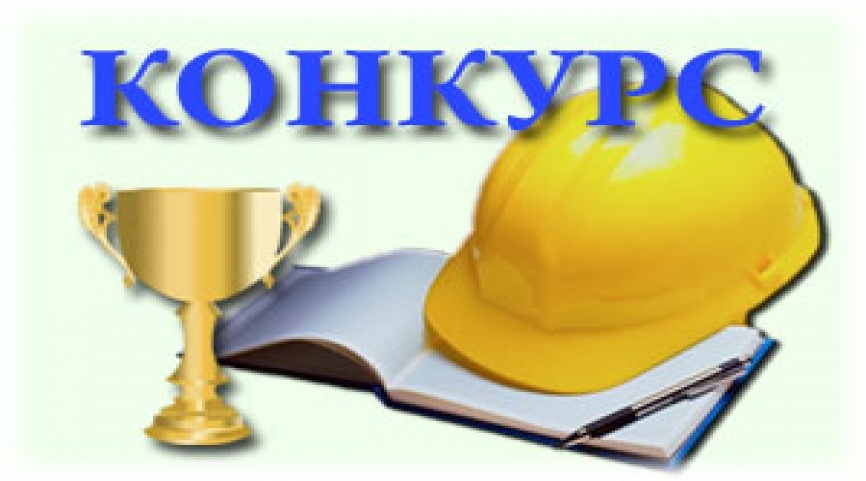 Уважаемые руководители и специалисты!Министерством труда, занятости и социального развития Архангельской области проводится ежегодный областной смотр-конкурс на лучшее состояние условий и охраны труда и здоровья работников в организациях  Архангельской области.Проведение смотра-конкурса направлено на активизацию профилактической работы по предупреждению производственного травматизма и профессиональной заболеваемости в организациях Архангельской области и выявления лучших корпоративных систем управления охраной здоровья работников на производстве.Смотр-конкурс проводится по трем номинациям:I номинация – «Лучшая организация работы по сокращению производственного травматизма и профессиональной заболеваемости в организациях производственной сферы».II номинация – «Лучшая организация работы по сокращению производственного травматизма и профессиональной заболеваемости в организациях бюджетной сферы».III номинация – «Лучшая организация работы по сокращению производственного травматизма и профессиональной заболеваемости среди организаций малого и среднего предпринимательства».Прием заявок на участие осуществляется до 31 марта 2022 года. 
С правилами проведения смотра-конкурса можно ознакомиться на сайте министерства: https://arhzan.ru/content/конкурсы.Приглашаем принять активное  участие в конкурсе.По вопросам обращаться по телефону 8(81851) 4-19-12.